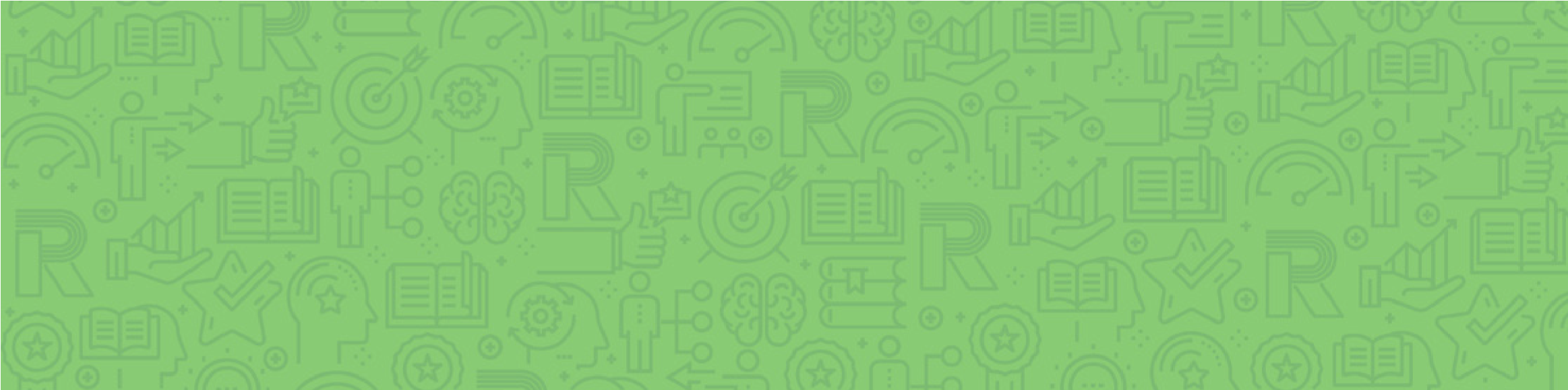 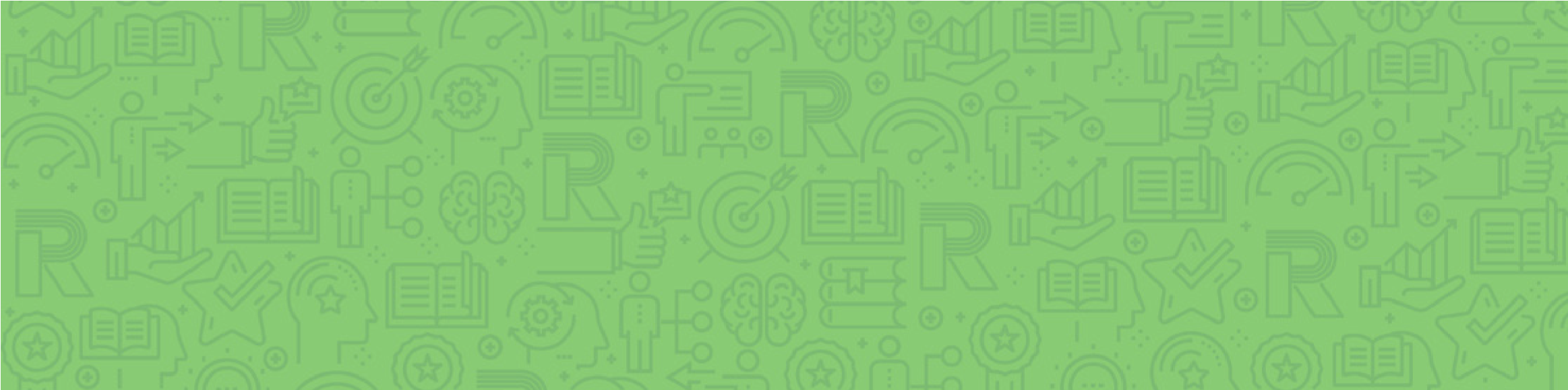 Dear Families, Students are building their reading skills, along with their love of reading, using Accelerated Reader in classrooms all year long. Now, they can enjoy even more of those reading experiences at home. In addition to reading books of their choice that help them grow as readers, they also can complete AR quizzes that help monitor their progress when they are out of school. Tips for families to support student learning  at home    Use ARbookfind.com (www.arbookfind.com)  to search for books you may have at home or nonfiction articles students can read digitally in  AR/AR360.Sit with students and read (especially important  for students in grades K–3).Work with your students to monitor progress. If AR goals are set, support your students by monitoring their AR goals. Understand how teachers are monitoring progress to support student completion of work.Commonly used terms LS — Literacy Skills RP—Reading PracticeRV—Recorded VoiceVP—Vocabulary PracticeZPD—Zone of Proximal Development (the range of books that will challenge a child without causing frustration or loss of motivation)Check out the Parent’s Guide to Accelerated Reader for more information: https://bit.ly/3aJoE0A.Reminder: While it’s important to share reading experiences with your student at any age, it is equally important that students complete their AR quizzes independently so we can effectively monitor their growth and identify areas of need that we can address. Thank you for all you are doing to support your student’s reading growth.©Copyright 2020 Renaissance Learning, Inc. All rights reserved. 	379249.0320Student login instructionshttps://global-zone51.renaissance-go.com/welcomeportal/75307If you do not know your username and password, please contact:Mrs. Henderson – rhenderson@tuscaloosaacademy.org orMrs. Crawford – mmcrawford@tuscaloosaacademy.org